St Mary’s  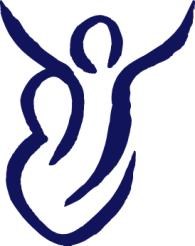 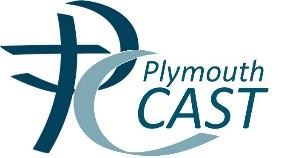 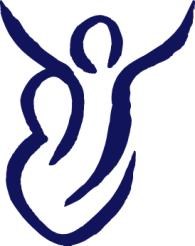 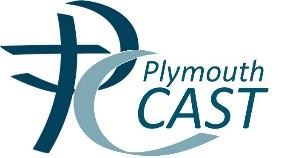 Catholic Primary School                                SCHOOL DATES 2016 – 17 Thu 1 and Fri 2 September 2016 Staff INSET Day – school closed to children Celebration assemblies will be on Fridays at 3.00pm Mon 3 September 2016 	 Children return to school Mon 24 – Fri 28 October 2016 Half Term Fri 16 December2016  	 Last day of the autumn term Mon 19 December 2016 	 First day of the Christmas holiday Tues 3 January 2017  	 Staff INSET Day – school closed to children Weds 4 January 2017  	 Children return to school Mon 13 – Fri 17 February 2017 Half Term Fri 31 March 2017 	 	 Last day of the spring term Mon 3 April 2017 	 	 First day of the Easter holiday Wed 19 April 2017 	 	 Staff INSET Day – school closed to children Thurs 20 April 2017 	 	 Children return to school Mon 29 May – Fri 2 June 2017 Half Term Tues 25 July 2017 	 	 Last day of the summer term 